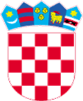        REPUBLIKA HRVATSKA                                                                                    KRAPINSKO - ZAGORSKA ŽUPANIJA     OPĆINA VELIKO TRGOVIŠĆE               OPĆINSKO VIJEĆEKLASA: 021-01/20-01/2URBROJ:2197/05-05-20-2Veliko Trgovišće, 05.05.2020.g.				Na temelju   članka 13. stavak 8. Zakona o zaštiti od požara („Narodne Novine“ broj  92/10) i članka  35. Statuta  općine  Veliko Trgovišće    Trgovišće     ( „Službeni glasnik KZŽ“ broj: 23/09., 8/13.,6/18. i 11/20.)  Općinsko vijeće općine Veliko Trgovišće na   18. sjednici održanoj   dana  05. svibnja 2020. godine donosiO  D  L  U  K  UI	Usvaja se Izvješće o stanju zaštite od požara  na području općine Veliko Trgovišće za 2019. godinu.II	Izvješće iz točke I prilaže se ovoj Odluci i čini njezin sastavni dio.III	Ova Odluka objavit će se u Službenom glasniku Krapinsko zagorske županije.								     PREDSJEDNIK								OPĆINSKOG VIJEĆA								Zlatko Žeinski,dipl.oec.Vatrogasna zajednica općine V.Trgovišće, Službeni glasnik KZŽ,Evidencija, ovdjeArhiva, ovdje 